Publish Your Self AssessmentYou will now attach and/or embed your self-assessment to the bottom of the blog post with the artifact you have chosen. You may choose to make this post private or public. After placing your artifact on a blog post, follow the instructions below.Categories - Self-AssessmentTags - Now tag your post using the tag that corresponds to the competency that you have written about. You can choose more than one. Please use lower case letters and be exact.#creativethinkingcc#communicationcc#criticalthinkingcc#socialresponsibilitycc#personalidentitycc#personalawarenessccUse the Add Document button located at the top of your post page and embed your self-assessment at the bottom of your blog post.Publish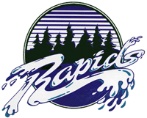 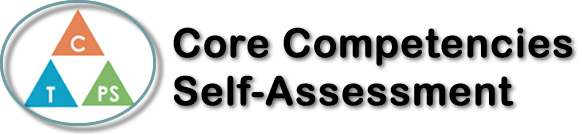 Name: Eva KapytskayaDate: Le 17, Janvier 2017 / January 17, 2017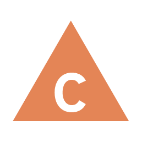 How does the artifact you selected demonstrate strengths & growth in the communication competency?In what ways might you further develop your communication competency?Self-ReflectionDescribe how the artifact you selected shows your strengths & growth in specific core competencies. The prompt questions on the left - or other self-assessment activities you may have done - may guide your reflection process. FSl10 – AuditionFor this protect, my partner and I had to create an audition video for any reality show of our choosing. For it, we had to describe about ourselves “Why we want to be on this show” all spoken in French. This protect was used to demonstrate our understanding the use of adjectives, idiomatic expressions, regular verbs, negative (ne…pas) and modal verbs.The result was a 1 minute and 50 second video of me and my partner introducing ourselves, what country we’re from, what we like to do and so on. Though, if I had a chance to do this project again, I would work my pronunciation of words in French and maybe making some of the lines more longer and descriptive.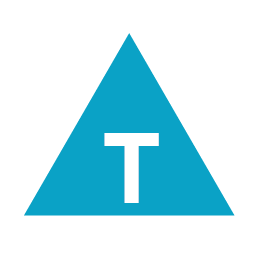 How does the artifact you selected demonstrate strengths & growth in the thinking competencies?In what ways might you further develop your thinking competencies?Self-ReflectionDescribe how the artifact you selected shows your strengths & growth in specific core competencies. The prompt questions on the left - or other self-assessment activities you may have done - may guide your reflection process. FSl10 – AuditionFor this protect, my partner and I had to create an audition video for any reality show of our choosing. For it, we had to describe about ourselves “Why we want to be on this show” all spoken in French. This protect was used to demonstrate our understanding the use of adjectives, idiomatic expressions, regular verbs, negative (ne…pas) and modal verbs.The result was a 1 minute and 50 second video of me and my partner introducing ourselves, what country we’re from, what we like to do and so on. Though, if I had a chance to do this project again, I would work my pronunciation of words in French and maybe making some of the lines more longer and descriptive.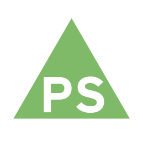 How does the artifact you selected demonstrate strengths & growth in the personal & social competencies?In what ways might you further develop your personal & social competencies?Self-ReflectionDescribe how the artifact you selected shows your strengths & growth in specific core competencies. The prompt questions on the left - or other self-assessment activities you may have done - may guide your reflection process. FSl10 – AuditionFor this protect, my partner and I had to create an audition video for any reality show of our choosing. For it, we had to describe about ourselves “Why we want to be on this show” all spoken in French. This protect was used to demonstrate our understanding the use of adjectives, idiomatic expressions, regular verbs, negative (ne…pas) and modal verbs.The result was a 1 minute and 50 second video of me and my partner introducing ourselves, what country we’re from, what we like to do and so on. Though, if I had a chance to do this project again, I would work my pronunciation of words in French and maybe making some of the lines more longer and descriptive.